Lp.Nazwa PrzedmiotuSpecyfikacja PrzedmiotuIlośćProdukt Poglądowy1.Moduł Apteczki – Stany Nagłe-Moduł apteczki dedykowany do zestawu apteczki modułowej;Moduł w przygotowanym opakowaniu z rzepem;W skład zestawu wchodzi:Rękawiczki jednorazowe nitrylowe „ L” – 2 pary;Tabletki dla cukrzyków Glukoza Dextro Energy Classic – 1 op.;Ogrzewacz do rąk – 2 pary;Zimny okład – 1 szt.;Płuczka do oczu 200 ml – 1 szt.;Opatrunek na oko – 2 szt.; Pinceta – 1 szt.;Worek z zamknięciem (amputacja) – 2 szt.;Światło chemiczne – 1 szt.; Spray chłodzący na urazy 130 ml – 1 szt.;Instrukcja;Fabrycznie nowe1 zestaw 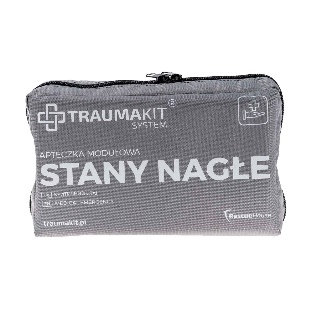 